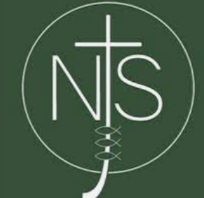 Spring Term’s News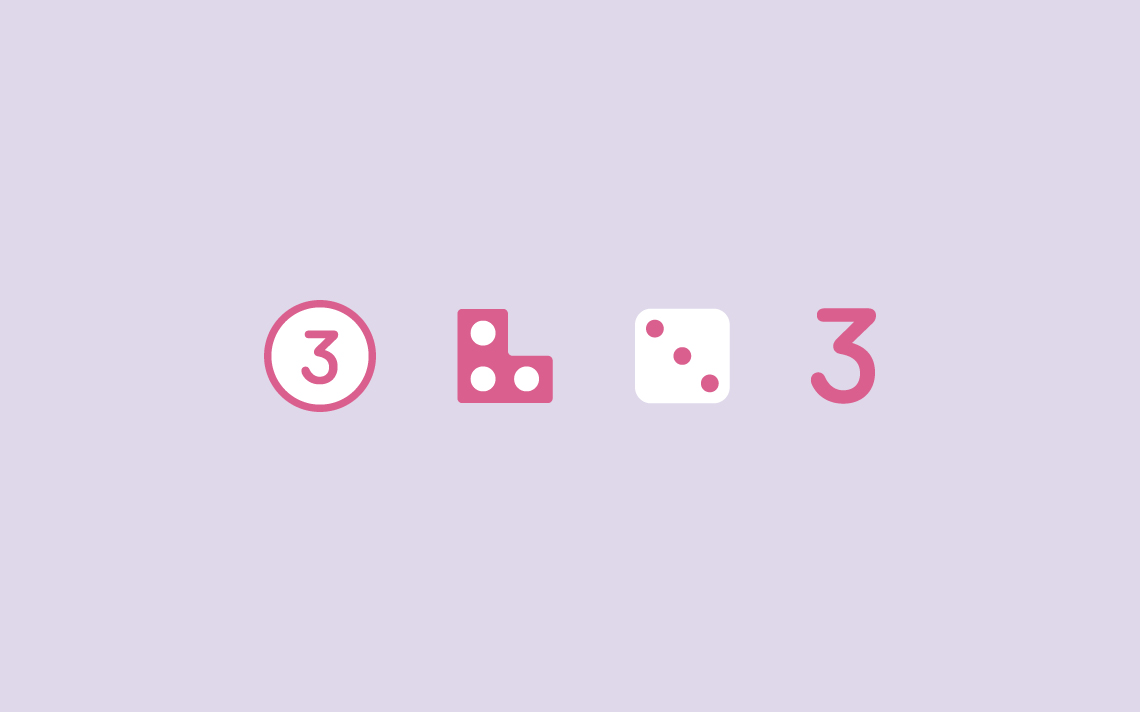 Dear Parents/Carers,					Happy New Year! We hope that everyone has had a happy and peaceful Christmas and new year and are ready for an exciting new term.Termly focusEach term we will focus the spotlight on a particular area of special educational needs and disabilities. This term we will focus on specific learning difficulties, focussing on dyscalculia.What is dyscalculia?The British Dyslexia Association (BDA) defines Dyscalculia as a specific and persistent difficulty in understanding numbers which can lead to a diverse range of difficulties with mathematics. It will be unexpected in relation to age, level of education and experience and occurs across all ages and abilities.Mathematics difficulties are best thought of as a continuum, not a distinct category, and they have many causal factors. Dyscalculia falls at one end of the spectrum and will be distinguishable from other maths issues due to the severity of difficulties with number sense, including subitising, symbolic and non-symbolic magnitude comparison, and ordering. It can occur singly but often co-occurs with other specific learning difficulties, mathematics anxiety and medical conditions. 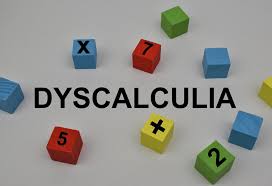 Interventions in schoolAt NJS, we use a variety of interventions to best support the needs of our children.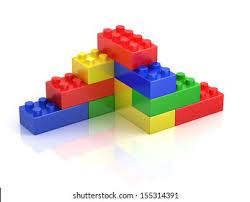 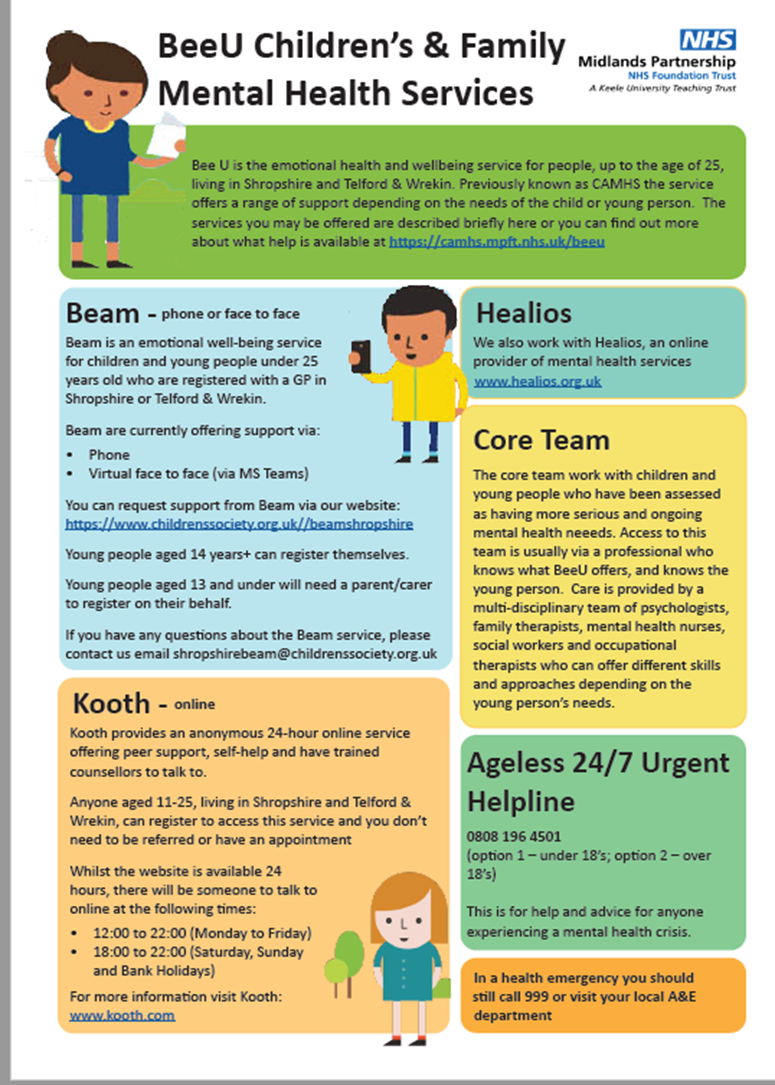 Key ContactsSENDCO: Jane Kerrnjs.send@taw.org.uk Inclusion Manager: Megan HardySEND admin: Vicky PotterHeadteacher: Nicola Moody 01952 386600Local offer: https://www.telfordsend.org.uk/site/index.php Telford and Wrekin SEND parent newsletter:www.telfordsend.org.uk/info/1/home/109/send_news 